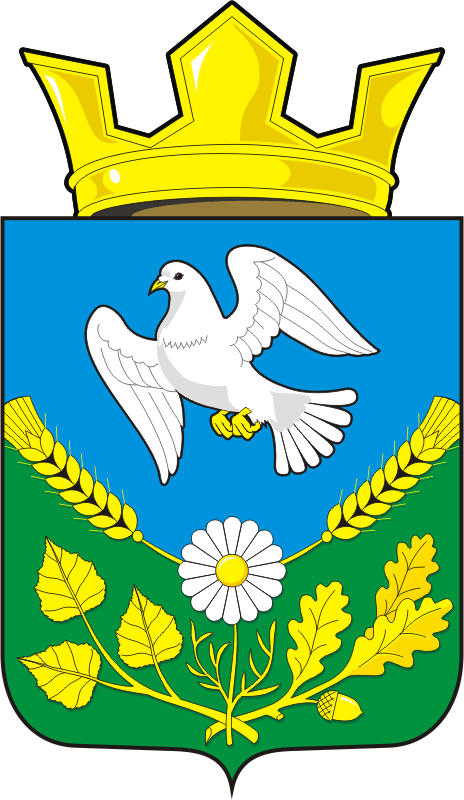 СОВЕТ ДЕПУТАТОВ МУНИЦИПАЛЬНОГО ОБРАЗОВАНИЯ НАДЕЖДИНСКИЙ СЕЛЬСОВЕТ САРАКТАШСКОГО РАЙОНА ОРЕНБУРГСКОЙ ОБЛАСТИЧЕТВЕРТОГО СОЗЫВАРЕШЕНИЕ  девятого заседания Совета депутатовмуниципального образования Надеждинский сельсоветчетвертого созыва16 февраля 2021                                                                         № 19                                                                      Отчет по исполнению бюджета муниципального образования Надеждинский сельсовет Саракташского района Оренбургской областиза 2020 год    В соответствии со статьями 12, 132  Конституции Российской Федерации, статьи 272 Бюджетного кодекса Российской Федерации, статьи 35 Федерального закона от 06.10.2003 № 131-ФЗ «Об общих принципах организации местного самоуправления  в Российской Федерации» и руководствуясь статьей 21 Устава Надеждинского сельсовета, рассмотрев итоги исполнения  бюджета за 2020 год  по администрации муниципального образования Надеждинский сельсоветСовет депутатов Надеждинского сельсоветаРЕШИЛ:  1. Утвердить отчет об исполнении бюджета  за 2020 год по доходам в сумме 11 438 449  рублей 89 копейки и по расходам в сумме 11 155 705 рублей 67 копеек.  2. Настоящее решение вступает в силу после его обнародования и подлежит размещению на официальном сайте муниципального образования Надеждинский сельсовет в сети «Интернет». 3. Контроль за исполнением  данного решения возложить на постоянную комиссию  планово-бюджетную  (Сметанина С.Г.)Глава администрации МОНадеждинский сельсовет                                                   Тимко О.А.председатель Совета депутатовРазослано: администрации сельсовета, прокурору р-на, постоянной комиссии